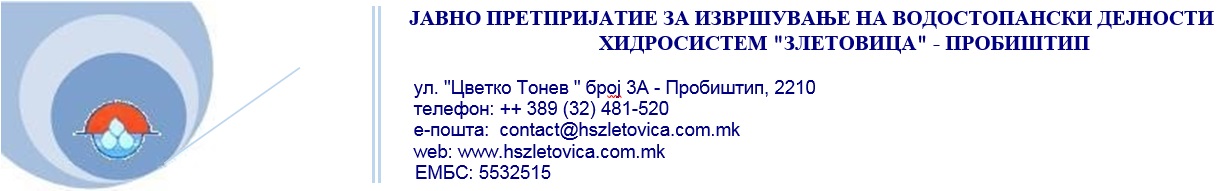   	                                             ДоПредмет: Одговор на барање за пристап до информации од јавен карактер Врска     : Ваше барање со наш  арх.бр.03-145/2 од 25.02.2021 годинаПочитувани, 	Согласно Законот за слободен пристап до информации од јавен карактер, а во врска со Вашето барање кое кај нас е заведено  со архивски број 03-145/2 од 25.02.2021 година, Ви ја доставуваме бараната информација:Дел 1.Структура и организацијаДел 2.Практиките за комуникација со јавноста, внатрешно пријавување и придонес кон Целите на одржлив развој на ОН	Со почит.Опис на ставка/број или сума2018201920202020Број на лица со заснован работен однос во Вашата институција (со полно работно време и со платени придонеси), согласно ЗАС или ЗВЈС и ЗРО273028281.1Број на админстративни службеници со заснован работен однос во Вашата институција 88881.2Број на даватели на услуги со заснован работен однос во Вашата институција98881.3Број на овластени службени лица со заснован работен однос во Вашата институција1.4Број на помошно-технички лица со заснован работен однос во Вашата институција10141212Број на лица ангажирани во Вашата институција со договори преку Агенција за привремени вработувањa111Број на лица со друг вид договори за повремено или привремено вршење на услуги или авторски договори (засновани помеѓу лицето и Вашата институција)1211Број на лица со договори на определено време Вкупен број на нововработени лица во вашата институција, по години (со заснован работен однос, на определено и неопределено време)1500Број на вработени преземени по пат на мобилност (преземање) од други институции или органи на државна управаБрој на вработени кои заминале од Вашата институција по пат на мобилност во други институции и органи на државна управа Број на лица од Вашата институција кои се наоѓаат на трансфер листата на можни преземања (Согласно ЗАС и ЗВЈС)Број на лица на кои им прекинал работниот однос во Вашата институција по основ на навршена старосна граница за пензија1200Број на лица на кои им прекинал работниот однос во Вашата институција по било кој друг основ 1022Број на спроведени дисциплински постапки против вработени во Вашата институцијаБрој на унапредени вработени преку интерен оглас3100Број на вработени со прекинат работен однос поради негативни оценкиБрој на покренати второстепени постапки за повреда на право од работен однос кои се водат против ваши одлуки/решенијаБрој на постапки против кои вработените имаат покренато судски спор за повреда на работен однос пред надлежен суд Дали имате направено функционална анализа во институцијата во периодот 2017-2020?. Ве молиме заокружетеДА / НЕДА / НЕДА / НЕОпис на ставка/број или сума201820192020Колку барања за пристап до информации од јавен карактер беа пристигнати до вашата институција во изминатите три години?547Колку и каков вид консултативни јавни средби со граѓани и граѓански сектор има одржано вашата институција во изминатите три години?а) консултации за закони/стратегии;б) планирање на програмите за работа, на буџет;в) средби за известување за напредок по активности/ проекти и сл,г) друго.а)_______(број)б)_______(број)в)   1 г )_______(појаснете што друго и наведете број)а)_______(број)б)_______(број)в)    1г)_______(појаснете што друго и наведете број)а)_______(број)б)_______(број)в)     1г)_______(појаснете што друго и наведете број)Колку случаи на заштитено внатрешно пријавување сте имале во изминатите три години во вашата институција и по колку од нив е постапено?Пријавени  (број)Постапени  (број)Пријавени  (број)Постапени  (број)Пријавени  (број)Постапени  (број)Дали стратешките документи на вашата институција (стратегија, план, програма за работа, во било кој дел од нив) изрично се повикуваат на исполнување на некоја од Целите на одржлив развој на Обединетите нации (UN Sustainable Development Goals) и која цел?Да/НеКоја цел?Да/НеКоја цел?Да/НеКоја цел?Пробиштип    12.03.2021 година                                              ЈП ХС Злетовица Пробиштип(Имател на информации-печат)Игор Манасов(службено лице – потпис)